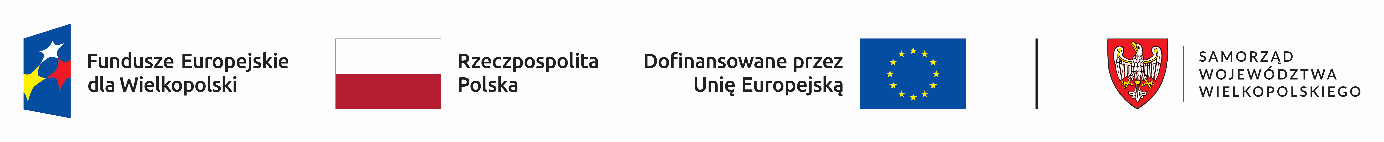 ______________________________________________________________________________UMOWA NR CAZ.5143.    .2024zawarta w dniu ……………………. w Nowym Tomyślu, pomiędzy:Powiatem Nowotomyskim reprezentowanym przez Starostę Nowotomyskiego Andrzeja Wilkońskiego z upoważnienia którego działa  Bogumiła Sprywa – Dyrektor Powiatowego Urzędu Pracy w Nowym Tomyślu, zwanym dalej „Urzędem”aPanem/ią ……………………………………..,  PESEL ……………………., zam.: …………………………………..,  legitymującym się ……………………………………….                                                 (seria i nr oraz data ważności dowodu osobistego) zwanym/ą dalej „Wnioskodawcą”§ 1.Przedmiotem niniejszej umowy jest określenie wzajemnych praw i obowiązków w związku z przyznaniem środków z Europejskiego Funduszu Społecznego Plus na podjęcie działalności gospodarczej przez bezrobotnego.§ 2.PUP przyznaje Wnioskodawcy środki w wysokości …………………..  zł brutto (słownie: ………………………………………………. i 00/100) na podjęcie pozarolniczej działalności gospodarczej pod firmą: 
…………………………………………….
z siedzibą: ………………………………………………..z miejscem wykonywania: …………………………………………………która obejmuje :
§ 3.Przyznane środki, określone w § 2 umowy, Wnioskodawca wykorzysta zgodnie 
ze złożonym wnioskiem o dofinansowanie oraz specyfikacją zakupów, zwaną dalej specyfikacją, stanowiącą załącznik Nr 1 do niniejszej umowy.§ 4.PUP dokona przelewu przyznanych środków w wysokości wskazanej w § 2  na konto Wnioskodawcy prowadzone w Banku ………………………………….   o numerze …………………………………………..  po podpisaniu umowy pomiędzy Urzędem a Wnioskodawcą, w terminie nie później niż do 7 dni roboczych licząc od dnia podpisania umowy.§ 5.Wnioskodawca  zobowiązuje się w szczególności do:rozpoczęcia działalności gospodarczej w terminie 7 dni roboczych licząc od dnia pozbawienia Wnioskodawcy statusu osoby bezrobotnej przez PUP w drodze decyzji administracyjnej (za dzień podjęcia działalności gospodarczej uważa się datę rozpoczęcia działalności wskazaną w Centralnej Ewidencji i Informacji o Działalności Gospodarczej);dostarczenia do PUP w terminie dwóch miesięcy od daty rozpoczęcia działalności gospodarczej dokumentów potwierdzających rozpoczęcie działalności gospodarczej tj. zaświadczenia z ZUS dokumentu potwierdzającego datę podjęcia działalności gospodarczej; udokumentowania i rozliczenia wydatkowania otrzymanych środków w terminie nie późniejszym niż dwa miesiące od daty rozpoczęcia działalności gospodarczej wskazanej  w § 5 pkt 1 niniejszej umowy, za poniesienie wydatku uznaje się moment faktycznego dokonania zapłaty tj. dokonania przelewu, zapłaty gotówką, płatności kartą płatniczą;złożenia rozliczenia otrzymanych środków, na formularzu otrzymanym w dniu podpisania umowy, zawierającego zestawienie kwot wydatkowanych od dnia zawarcia umowy o dofinansowanie na poszczególne towary i usługi ujęte w szczegółowej specyfikacji w terminie dwóch miesięcy od dnia podjęcia działalności gospodarczej, rozliczenia należy dokonać przedkładając formularz wraz z fakturami bądź innymi dokumentami potwierdzającymi dokonanie poniesionych wydatków w oryginałach;zwrotu w terminie dwóch miesięcy od dnia podjęcia działalności gospodarczej, otrzymanych, a nie wydatkowanych przez Wnioskodawcę środków na wskazany rachunek bankowy Powiatowego PUP Pracy w Nowym Tomyślu ( zwanym dalej PUP) Spółdzielcza Grupa Bankowa, Bank Spółdzielczy o/Nowy Tomyśl Nr 26 9058 0000 0000 0000 7272 0034;zwrotu nierozliczonej kwoty dofinansowania wraz z odsetkami ustawowymi naliczonymi od dnia ich otrzymania na rachunek bankowy PUP Spółdzielcza Grupa Bankowa, Bank Spółdzielczy o/Nowy Tomyśl Nr 26 9058 0000 0000 0000 7272 0034 w terminie dwóch miesięcy od dnia podjęcia działalności gospodarczej;prowadzenia podjętej działalności gospodarczej w sposób zorganizowany i ciągły w celach zarobkowych w rozumieniu przepisów  prawo przedsiębiorców przez okres co najmniej 12 miesięcy poczynając od daty rozpoczęcia działalności gospodarczej wskazanej w Centralnej Ewidencji i Informacji  o Działalności Gospodarczej, do okresu prowadzenia działalności gospodarczej zalicza się przerwy w jej prowadzeniu z powodu choroby lub korzystania ze świadczenia rehabilitacyjnego, okres prowadzenia przedsiębiorstwa przez zarządcę sukcesyjnego lub właściciela przedsiębiorstwa w spadku, niepodejmowania zatrudnienia w okresie 12 miesięcy po dniu rozpoczęcia prowadzenia działalności gospodarczej. Wnioskodawca może w  okresie obowiązywania stanu zagrożenia epidemicznego albo stanu epidemii, ogłoszonego z powodu COVID-19, oraz w okresie 30 dni po ich odwołaniu podjąć zatrudnienie lub zawiesić wykonywanie działalności gospodarczej na okres dłuższy niż 6 miesięcy. Do okresu prowadzenia działalności gospodarczej nie wlicza się okresu zawieszenia wykonywania działalności gospodarczej;nieskładania wniosku o zawieszenie działalności gospodarczej w okresie 12 miesięcy po dniu rozpoczęcia prowadzenia działalności gospodarczej,niezwłocznego poinformowania PUP o zaprzestaniu działalności gospodarczej i przerwach w jej prowadzeniu;niezbywania zakupionych za otrzymane środki przedmiotów do końca realizacji projektu lub do końca okresu trwałości projektu, z wyłączeniem towaru przeznaczonego do obrotu, bez uzyskania uprzednio zgody PUP;niezmieniania wpisu do ewidencji działalności gospodarczej w zakresie zawartym w umowie tj. nazwy działalności firmy, symboli podklas rodzajów działalności określonych w umowie, adresu głównego miejsca wykonywania działalności, bez uzyskania zgody PUP;niezwłocznego informowania PUP o zmianie miejsca zamieszkania i zameldowania Wnioskodawcy i poręczycieli, pod rygorem skuteczności doręczeń pism na ostatnio znane PUP adresy,w trakcie prowadzenia działalności gospodarczej przez okres wskazany w umowie do osobistego stawiennictwa na wezwanie PUP, celem złożenia stosownych wyjaśnień dotyczących realizacji umowy,w przypadku uzyskania przez Wnioskodawcę w terminie późniejszym, w tym również po zakończeniu niniejszej umowy, prawa do obniżenia kwoty podatku należnego o kwotę podatku naliczonego zawartego w wykazanych w rozliczeniu, o którym mowa w pkt 4, wydatkach lub prawa do zwrotu podatku naliczonego (w zakresie rozliczenia podatku od towarów i usług), niezwłocznego poinformowania PUP o tej okoliczności; każdorazowego informowania PUP o każdej zmianie mającej wpływ na realizację umowy.zwrotu równowartości podatku dotyczącego zakupionych towarów i usług w ramach przyznanego dofinansowania przez okres uprawniający do odliczenia/zwrotu podatku,, w przypadku odliczenia lub zwrócenia przedmiotowego podatku VAT, zgodnie z przepisami regulującymi ten podatek,udostępniania dokumentacji finansowo-księgowej oraz udzielania uprawnionym organom kontrolnym informacji umożliwiających weryfikację kwalifikowalności podatku od towarów i usług,informowania wierzyciela o odzyskaniu podatku VAT, a następnie do jego zwrotu, przez cały okres uprawniający do odliczenia/zwrotu podatku,oświadczam, że znane mi są obowiązki informacyjno – promocyjne beneficjenta Funduszy Europejskich na lata 2021 – 2027,zobowiązuje się do podjęcia działań informacyjnych i promocyjnych  dotyczących założonej działalności gospodarczej wynikających z „Podręcznika wnioskodawcy i beneficjenta Funduszy Europejskich na lata 2021-2027 
w zakresie informacji i promocji”.
§6Wnioskodawca, który w okresie czterech miesięcy od rozpoczęcia działalności gospodarczej dokona zgłoszenia swojej działalności do opodatkowania podatkiem VAT zgodnie z przepisami regulującymi ten podatek – jest zobowiązany do zwrotu równowartości odzyskanego  podatku od towarów i usług w ramach przyznanego dofinansowania. Wnioskodawca po upływie czterech miesięcy od daty rozpoczęcia prowadzenia działalności gospodarczej, zobowiązany jest do złożenia oświadczenia o przejściu lub podjęciu decyzji o nie przechodzeniu  na opodatkowanie podatkiem VAT na formularzu wydanym Wnioskodawcy w dniu podpisania umowy. Do oświadczenia Wnioskodawca, który dokonał zgłoszenia do opodatkowania swojej działalności podatkiem VAT powinien przedłożyć kopię tego zgłoszenia.Zwrot odzyskanego podatku VAT powinien nastąpić nie później niż w ciągu :90 dni od dnia złożenia przez Wnioskodawcę deklaracji podatkowej dotyczącej podatku VAT, w której wykazano kwotę podatku naliczonego z tego tytułu –  w przypadku gdy z deklaracji  za dany okres rozliczeniowy wynika kwota podatku podlegająca wpłacie do urzędu skarbowego lub kwota do przeniesienia na następny okres rozliczeniowy,30 dni od dnia dokonania przez urząd skarbowy zwrotu podatku na rzecz Wnioskodawcy – w przypadku gdy z deklaracji podatkowej dotyczącej podatku VAT, w której wykazano kwotę podatku naliczonego z tego tytułu, za dany okres rozliczeniowy wynika kwota do zwrotu,zwrotu podatku VAT dokonuje się na konto PUP Spółdzielcza Grupa Bankowa, Bank Spółdzielczy o/Nowy Tomyśl Nr 26 9058 0000 0000 0000 7272 0034.Brak zwrotu równowartości odzyskanego podatku VAT w terminach określonych w § 6 ust. 3 umowy może skutkować wypowiedzeniem niniejszej umowy przez PUP  i wezwaniem Wnioskodawcy do zwrotu przyznanych i wydatkowanych środków wraz z odsetkami ustawowymi za opóźnienie w ciągu 30 dni od dnia otrzymania wypowiedzenia umowy. Odsetki ustawowe za opóźnienie będą naliczane od dnia otrzymania środków do dnia ostatecznej spłaty zobowiązania. Zwrotu należy dokonać na konto PUP  Spółdzielcza Grupa Bankowa, Bank Spółdzielczy o/Nowy Tomyśl Nr 26 9058 0000 0000 0000 7272 0034.Wnioskodawca uprawniony do obniżenia kwoty podatku należnego o kwotę podatku naliczonego lub o zwrot podatku naliczonego może nie skorzystać z posiadanego uprawnienia. 
W takim przypadku musi on złożyć PUP stosowne oświadczenie. § 7.1. Zakupy w ramach przyznanego dofinansowania mogą być dokonywane na terenie Polski i Unii Europejskiej.2. Termin, o którym mowa w § 5 pkt 3 i 4 może zostać przedłużony, jeżeli przemawiają za tym względy społeczne, w szczególności przypadki losowe i sytuacje niezależne od Wnioskodawcy.3. Dopuszczalnymi dokumentami przy rozliczeniu się z udzielonych środków są: faktury VAT, rachunki, umowy kupna-sprzedaży wraz z potwierdzeniem zapłaty podatku od czynności cywilnoprawnych.Dokumenty wymienione wyżej winny zawierać następujące dane:•	 dane sprzedawcy oraz dane nabywcy,•	datę wystawienia dokumentu,•	datę zapłaty,•	nazwę (rodzaj) zakupionego towaru lub usługi,•	formę i termin zapłaty.Nie zostaną uwzględnione w rozliczeniu wydatki dokumentowane w formie paragonów fiskalnych oraz faktur uproszczonych.4. PUP zastrzega prawo weryfikacji dokumentów, o których mowa w ust. 3.5. W przypadku zakupów dokonywanych poza granicami kraju zakupy te muszą być udokumentowane za pomocą dokumentów, określonych w ust. 3. Do dokumentów tych dołączone musi być tłumaczenie przez tłumacza przysięgłego dokumentów potwierdzających dokonanie zakupów, za wyjątkiem dokumentów sporządzonych z uwzględnieniem języka polskiego.6. Wartość zakupionych towarów poza granicami kraju, przeliczana będzie według średniego kursu Narodowego Banku Polskiego z ostatniego dnia roboczego poprzedzającego dzień wystawienia dokumentu sprzedaży.7. W uzasadnionych przypadkach PUP może żądać dodatkowych dokumentów lub oświadczeń, w tym wyceny rzeczoznawcy majątkowego potwierdzającej wartość poniesionych wydatków w ramach dofinansowania.8. Przedmioty zakupione przez Wnioskodawcę w ramach przyznanego dofinansowania nie mogą stanowić współwłasności z inną osobą lub podmiotem ani też zostać nabyte w ramach umowy leasingu.9. Zestawienie, o którym mowa w § 5 pkt 4 umowy nie może zawierać wydatków, finansowanych już ze środków publicznych, niezależnie od jej formy i źródła pochodzenia, w tym ze środków pochodzących 
z budżetu Unii Europejskiej, udzielonych w odniesieniu do tych samych kosztów kwalifikowalnych, jeżeli łącznie z dofinansowaniem spowoduje to przekroczenie odpowiedniego maksymalnego poziomu intensywności pomocy.10. W przypadku wykorzystania na wyszczególnione w specyfikacji towary, maszyny, urządzenia bądź usługi kwoty mniejszej niż przyznana w § 2 umowy, Wnioskodawca dokona  zwrotu niewykorzystanej części środków na konto PUP Spółdzielcza Grupa Bankowa, Bank Spółdzielczy o/Nowy Tomyśl Nr 26 9058 0000 0000 0000 7272 0034, w ciągu dwóch miesięcy od daty podjęcia działalności gospodarczej określonej w § 2 niniejszej umowy.11. PUP dopuszcza możliwość zatwierdzenia poniesionych wydatków udokumentowanych w fakturach bądź innych dokumentach poświadczających dokonanie zakupu, jeżeli w ramach specyfikacji występują przesunięcia kwot dla danych artykułów dotyczą one artykułów wyszczególnionych w specyfikacji.12. PUP, na wniosek Wnioskodawcy, uznaje za prawidłowo poniesione również wydatki odbiegające od zawartych w szczegółowej specyfikacji, mieszczące się w kwocie przyznanego dofinansowania, jeżeli stwierdzi zasadność ich poniesienia, biorąc pod uwagę charakter działalności prowadzonej przez Wnioskodawcę, któremu przyznano dofinansowanie. Zmiana specyfikacji musi być dokonana w formie pisemnej w postaci aneksu do umowy.13. W przypadku śmierci Wnioskodawcy w okresie od dnia zawarcia umowy o dofinansowanie do upływu 12 miesięcy prowadzenia działalności gospodarczej i nieustanowieniazarządu sukcesyjnego zwrotu wypłaconego dofinansowania dochodzi się w wysokości proporcjonalnej do okresu nieprowadzenia tej działalności. Od kwoty podlegającej zwrotowi nie nalicza się odsetek ustawowych.§ 8. Wnioskodawca zobowiązuje się prowadzić działalność gospodarczą co najmniej przez 12 miesięcy od jej rozpoczęcia.W tym okresie Wnioskodawca nie może zmienić w sposób istotny profilu prowadzonej działalności gospodarczej, zawieszać jej bądź likwidować, a także podjąć dodatkowego zatrudnienia.Wnioskodawca może poszerzyć zakres prowadzonej działalności gospodarczej ale po uprzednim jego uzgodnieniu ze Starostą.  § 9.1. PUP zastrzega sobie prawo do przeprowadzenia u Wnioskodawcy czynności sprawdzających, monitorujących.2. Na wezwanie PUP Wnioskodawca zobowiązuje się dostarczyć dokumenty określone 
w wezwaniu potwierdzające prowadzenie działalności i wywiązywanie się   z warunków umowy.3. Zapewnienia uprawnionym podmiotom prawa wglądu we wszystkie dokumenty, w tym dokumenty elektroniczne związane z realizacją przedmiotu umowy, przez cały okres ich przechowywania określony w umowie.4. Udostępniania PUP wszystkich dokumentów, w tym dokumentów finansowych, dokumentów potwierdzających prowadzenie działalności gospodarczej, przedstawiania wszelkich informacji 
i wyjaśnień związanych z realizacją umowy.5. Przechowywania wszystkich oryginalnych dokumentów dotyczących przyznania jednorazowo środków na podjęcie działalności gospodarczej oraz wykorzystania otrzymanego dofinansowania w sposób zapewniający dostępność, poufność, i bezpieczeństwo co najmniej przez 10 lat a w przypadku Europejskiego Funduszu Społecznego Plus przez okres wymagany w przepisach źródłowych licząc od dnia jego przyznania. 6. Pisemnego poinformowania PUP o miejscu archiwizacji dokumentacji związanej z realizacją przedmiotu umowy, w tym otrzymaną pomocą publiczną.7. W przypadku zmiany adresu archiwizacji dokumentów oraz w przypadku zawieszenia lub zaprzestania działalności przed terminem, o którym mowa w pkt 3, do poinformowania PUP o miejscu archiwizacji dokumentów związanych z realizowaną umową§ 10.1. PUP zastrzega sobie prawo do natychmiastowego rozwiązania niniejszej umowy, 
w przypadku:1) prowadzenia działalności gospodarczej przez okres krótszy niż 12 miesięcy;2) złożenia niezgodnego z prawdą oświadczenia, zaświadczenia lub informacji stanowiących załącznik do wniosku o przyznanie jednorazowo środków na podjęcie działalności gospodarczej;3) złożenia niezgodnych z prawdą informacji, zaświadczeń lub oświadczeń w zakresie,  o którym mowa w przepisach regulujących pomoc publiczną, o ile doszło do naruszenia warunków dopuszczalności takiej pomocy, a w szczególności pomocy de minimis,4) naruszenia innych warunków umowy.2. W uzasadnionych przypadkach PUP zastrzega sobie możliwość wstrzymania rozwiązania umowy do momentu złożenia stosownych wyjaśnień przez Wnioskodawcę.3. W przypadku naruszenia warunków umowy i jej rozwiązania, Wnioskodawca zobowiązany jest do zwrotu dofinansowania wraz z odsetkami ustawowymi  naliczonymi od dnia otrzymania środków, w terminie 30 dni od dnia doręczenia wezwania PUP.4. Odsetki ustawowe za opóźnienie będą naliczane od dnia otrzymania środków do daty ostatecznej spłaty zobowiązania.5.Zwrotu należy dokonać na konto PUP Spółdzielcza Grupa Bankowa, Bank Spółdzielczy o/Nowy Tomyśl Nr 26 9058 0000 0000 0000 7272 0034.6. Niezwrócenie przez Wnioskodawcę środków i odsetek ustawowych za opóźnienie w ciągu 30 dni od otrzymania wypowiedzenia umowy spowoduje skierowanie przez Starostę sprawy na drogę postępowania sądowego.§ 11.Po zakończeniu rocznego okresu prowadzenia działalności w terminie 30 dni od dnia upływu 12 miesięcznego okresu prowadzenia działalności  Wnioskodawca dostarczy Staroście zaświadczenia:zaświadczenie z Zakładu Ubezpieczeń Społecznych potwierdzające podleganie ubezpieczeniom społecznym przez 12 miesięczny okres prowadzenia działalności (od-do) oraz o nie zgłoszeniu z tytułu umowy o pracę,zaświadczenie z PUP Skarbowego potwierdzające 12 miesięczny okres prowadzenia działalności oraz podlegania obowiązkowi podatkowemu z tego tytułu (od – do);§ 12.Zabezpieczenie kwoty przyznanej Wnioskodawcy w § 2 umowy stanowi poręczenie cywilne udzielone przez dwóch poręczycieli wymienionych w niniejszej umowie,  na podstawie którego PUP będzie dochodził swoich roszczeń w przypadku niewywiązania się przez Wnioskodawcę z warunków umowy. Umowa poręczenia stanowi integralną część umowy. § 13.Pozbawienie Wnioskodawcy statusu bezrobotnego nastąpi od dnia następnego po dniu otrzymania środków na podjęcie działalności.
§ 14Wnioskodawca oświadcza, iż znana jest mu treść obowiązującego Regulaminu przyznawania środków na podjęcie działalności gospodarczej przez PUP  oraz aktów prawnych regulujących zasady przyznawania środków na podjęcie działalności gospodarczej.§ 15.1. Dofinansowanie stanowi pomoc de minimis i jest udzielane zgodnie z warunkamidopuszczalności pomocy de minimis na podstawie obowiązujących przepisów, nieprzekraczając limitów określonych tymi przepisami.2. PUP wyda Wnioskodawcy zaświadczenie o przyznanym wsparciu stwierdzające jego charakter i określające dzień i wartość udzielonej pomocy de minimis.
§ 16.Umowa jest zawarta na okres 12 miesięcy. Za dzień podjęcia działalności gospodarczej uważa się datę rozpoczęcia działalności wskazaną w Centralnej Ewidencji i Informacji Działalności Gospodarczej.§17.Wszelkie zmiany w umowie wymagają formy pisemnej, pod rygorem nieważności.Zmiany dokonywane są w formie aneksu do umowy.§ 181. Strony zobowiązują się do przestrzegania warunków umowy.2. Ewentualne spory powstałe w związku z wykonaniem niniejszej umowy rozstrzygać będzie sąd powszechny właściwy miejscowo dla siedziby Starosty.§ 19Wnioskodawca oświadcza, że:znane  są mu treści aktów prawnych regulujących niniejszą umowę, Regulamin przyznawania przez PUP środków na podjęcie działalności gospodarczej, wyraża zgodę na przetwarzanie jego danych osobowych, zgodnie z obowiązującymi przepisami, w zakresie służącym prawidłowemu wykonaniu niniejszej Umowy.§ 20W sprawach nieuregulowanych niniejszą umową mają zastosowanie przepisy Kodeksu cywilnego, przepisy regulujące pomoc publiczną, w tym pomoc de minimis oraz powszechnie obowiązujące przepisy regulujące zatrudnienie.§ 21Umowa obowiązuje obie strony z dniem podpisania.§ 22Umowa została sporządzona w pięciu jednobrzmiących egzemplarzach z których dwa otrzymuje PUP,  a po jednym  otrzymuje Wnioskodawca i Poręczyciele.PODPISY…………………………………………………                                       …….……………………………………………… /czytelny podpis Wnioskodawcy/                      /Dyrektor Powiatowego Urzędu Pracy/OŚWIADCZENIA PORĘCZYCIELI I WSPÓŁMAŁŻONKÓWOświadczam, że znane mi są treści aktów prawnych regulujących niniejszą Umowę, zapoznałam/em się z nią i co do warunków i postanowień w niej zawartych nie wnoszę żadnych uwag do warunków niniejszej Umowy.Wyrażam zgodę na przetwarzanie moich danych osobowych, zgodnie z obowiązującymi przepisami, w zakresie służącym prawidłowemu wykonaniu niniejszej Umowy.a)………………………………………                            ……………………………………../czytelny podpis poręczyciela/ 		              /seria, nr i data ważności dowodu
                                                                               osobistego/………………………………………                             ……………………………………../czytelny podpis współmałżonka poręczyciela/        /seria, nr i data ważności dowodu
                                                                                 osobistego/



b)………………………………………….                         ……………………………………../czytelny podpis poręczyciela/                               /seria, nr  i data ważności dowodu
                                                                               osobistego/………………………………………….                                                                ……………………………………../czytelny podpis współmałżonka poręczyciela/          /seria nr i data ważności dowodu
                                                                                    osobistego/
Oświadczenie współmałżonka Wnioskodawcy.Zapoznałem (łam) się z warunkami niniejszej Umowy i wyrażam zgodę na jej podpisanie przez Wnioskodawcę, zobowiązuję się ponoszenia skutków finansowych z majątku wspólnego w przypadku niewywiązywania się z warunków w/w umowy oraz niezwłocznego informowania PUP o wszelkich zmianach miejsca zamieszkania i zameldowania pod rygorem skuteczności doręczeń pism na ostatnio znany PUP adres.Wyrażam zgodę na przetwarzanie moich danych osobowych, zgodnie z obowiązującymi przepisami, w zakresie służącym prawidłowemu wykonaniu niniejszej Umowy.……………………………………………                  ……………………………………./czytelny podpis współmałżonka Wnioskodawcy/        /seria, nr i data ważności 
                                                                                       dowodu osobistego/



Tożsamość wymienionych osób ustalono na podstawie dowodów osobistych.Podpisy Poręczycieli zostały złożone w mojej obecności.Stwierdzam zgodność danych i własnoręczność podpisów.................................................................. /podpis i pieczęć pracownika PUP/
Załącznik Nr 1 do umowy CAZ.5143.    .2024SPECYFIKACJA ZAKUPÓWPodklasaNazwa grupowania1.L.p.Specyfikacja zakupówKwota[w zł.]1231.2.3.4.5.6.7.8.9.